PHOENIX ATHLETIC 800 / 100/400 nite Event InfoSunday August 2rd, 2020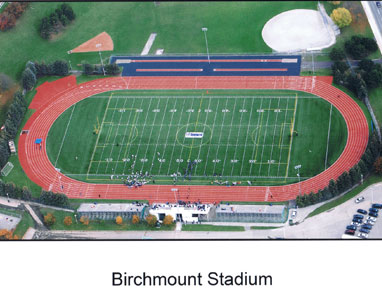 Tentative Schedule – Meet may run up to 15 min ahead of schedule.Track Events4:30 pm Event #1 Women’s 800m     4:30 pm Event # 2 Men’s 800m5:45 pm  Women’s 1000m invite6:00 pm Event # 3 Women’s 100m6:00 pm Event # 4 Men’s 100m7:00 pm Event # 5 Women’s 400m7:00 pm Event # 6 Men’s 400mField Events 3:00 pm Event # 8 - 7 Men’s  / Women’s Javelin 4:45 pm Event # 10 - 9 Men’s / Women’s  Shot Put6:30 pm Event # 12 - 11 Men’s / Women’s Discus“All Athletes must be registered with Athletics Ontario”Athletes should bring their own Discus, Shot Put and Javelin to the competition sightAwards: t-shirt for the winner of each Event.     . Results: Will be posted on Trackie.Comp Numbers: Be sure that each athlete has the correct competitors number pin to the front of their                            racing top.Entries : Any entry or results problem see Alan Baigent at the finish line tent.